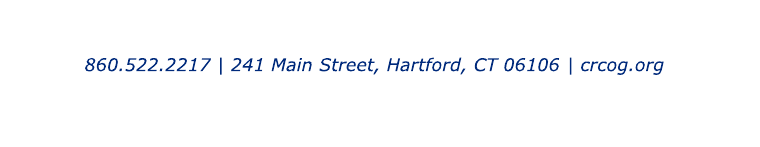 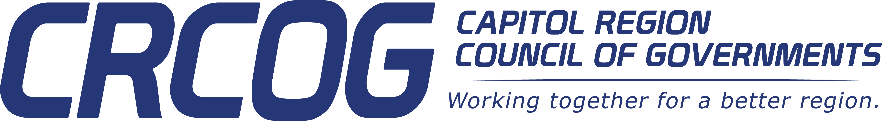 Safe Streets and Roads for All (SS4A) Grant ProgramIntent to Apply FormPlease complete and submit to rkrahn@crcog.org by July 28, 2022.Municipality:Contact Person (Name, Email, Phone):Anticipated Project Cost:	Type of Application (Action Plan or Implementation Grant): For an Implementation Grant, also supply the following additional information:Project Name/Location:Roadway Ownership (State/Municipal/Both): Would your Municipality be willing to have your project combined into a multijurisdictional application? If yes, would your Municipality be willing be the Lead Applicant for a multijurisdictional application?Because projects must be included in a Safety Action Plan, identify the page number where this project appears within CRCOG’s Regional Transportation Safety Plan or indicate that you will be self-certifying a different plan wherein this project is included:Briefly describe the project, including its major components, the proven safety countermeasure(s) being proposed, and whether any preliminary work has been completed. Feel free to attach additional information if available: